Katholische Frauengemeinschaft Deutschlands		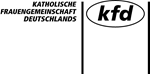 Bundesverband e. V.Abteilung Theologie/Politik/BildungFrau Gabriele Mai	T:	0211 44992-57Postfach 320640	F:	0211 44992-8840421 Düsseldorf	M:	gabriele.mai@kfd.deAnmeldungInterreligiöser FrauenempfangHiermit melde ich mich zur obigen Veranstaltung an. Die Teilnahmebedingungen habe ich zur Kenntnis genommen und akzeptiert.BemerkungenTermin:04.03.2020Ort:  IN VIA, KölnIch möchte zukünftig keine Informationen zu weiteren Interreligiösen Veranstaltungen haben:   Ich möchte zukünftig keine Informationen zu weiteren Interreligiösen Veranstaltungen haben:   Ich möchte zukünftig keine Informationen zu weiteren Interreligiösen Veranstaltungen haben:   Ich möchte zukünftig keine Informationen zu weiteren Interreligiösen Veranstaltungen haben:   Name / VornameName / VornameStraße / HausnummerStraße / HausnummerPLZ / OrtPLZ / OrtTelefonTelefonEmailEmailDiözesan-/
LandesverbandDiözesan-/
LandesverbandDie Bearbeitung der Anmeldedaten erfolgt gemäß §§ 20-23 des Bundesdatenschutz-gesetzes. Der/die Teilnehmer*in erklärt sich damit einverstanden, dass der Name und der Wohnort sowie der Diözesanverband/Landesverband in einer Teilnahmeliste aufgeführt werden. Die Teilnahmeliste ist Bestandteil der Veranstaltungsunterlagen. Die Veranstalterinnen behalten sich vor, Bilder und Dokumentationen der Veranstaltung –  ausschließlich zu Zwecken der Förderung des interreligiösen Dialogs unter Frauen – zu verwenden.Die Bearbeitung der Anmeldedaten erfolgt gemäß §§ 20-23 des Bundesdatenschutz-gesetzes. Der/die Teilnehmer*in erklärt sich damit einverstanden, dass der Name und der Wohnort sowie der Diözesanverband/Landesverband in einer Teilnahmeliste aufgeführt werden. Die Teilnahmeliste ist Bestandteil der Veranstaltungsunterlagen. Die Veranstalterinnen behalten sich vor, Bilder und Dokumentationen der Veranstaltung –  ausschließlich zu Zwecken der Förderung des interreligiösen Dialogs unter Frauen – zu verwenden.Die Bearbeitung der Anmeldedaten erfolgt gemäß §§ 20-23 des Bundesdatenschutz-gesetzes. Der/die Teilnehmer*in erklärt sich damit einverstanden, dass der Name und der Wohnort sowie der Diözesanverband/Landesverband in einer Teilnahmeliste aufgeführt werden. Die Teilnahmeliste ist Bestandteil der Veranstaltungsunterlagen. Die Veranstalterinnen behalten sich vor, Bilder und Dokumentationen der Veranstaltung –  ausschließlich zu Zwecken der Förderung des interreligiösen Dialogs unter Frauen – zu verwenden.Die Bearbeitung der Anmeldedaten erfolgt gemäß §§ 20-23 des Bundesdatenschutz-gesetzes. Der/die Teilnehmer*in erklärt sich damit einverstanden, dass der Name und der Wohnort sowie der Diözesanverband/Landesverband in einer Teilnahmeliste aufgeführt werden. Die Teilnahmeliste ist Bestandteil der Veranstaltungsunterlagen. Die Veranstalterinnen behalten sich vor, Bilder und Dokumentationen der Veranstaltung –  ausschließlich zu Zwecken der Förderung des interreligiösen Dialogs unter Frauen – zu verwenden.DatumName